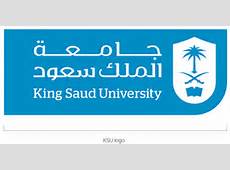 نموذج تقييم خدمةنموذج تقييم خدمةنموذج تقييم خدمةنموذج تقييم خدمةنموذج تقييم خدمةنموذج تقييم خدمةالجهة المستفيدةالمحاورالمحاورممتازجيدجداًجيدضعيفوضوح اجراءات طلب الخدمة المقدمة من الإدارةوضوح اجراءات طلب الخدمة المقدمة من الإدارةسرعة إتمام الخدمة المقدمة من الإدارةسرعة إتمام الخدمة المقدمة من الإدارةجودة الخدمة المقدمة من الإدارةجودة الخدمة المقدمة من الإدارةجودة تعامل موظفات الإدارةجودة تعامل موظفات الإدارةملاحظات أخرى......................................................................................................................................................................................................................................................................................................................................................................................................مقترحات لتحسين الخدمة......................................................................................................................................................................................................................................................................................................................................................................................................ملاحظات أخرى......................................................................................................................................................................................................................................................................................................................................................................................................مقترحات لتحسين الخدمة......................................................................................................................................................................................................................................................................................................................................................................................................ملاحظات أخرى......................................................................................................................................................................................................................................................................................................................................................................................................مقترحات لتحسين الخدمة......................................................................................................................................................................................................................................................................................................................................................................................................ملاحظات أخرى......................................................................................................................................................................................................................................................................................................................................................................................................مقترحات لتحسين الخدمة......................................................................................................................................................................................................................................................................................................................................................................................................ملاحظات أخرى......................................................................................................................................................................................................................................................................................................................................................................................................مقترحات لتحسين الخدمة......................................................................................................................................................................................................................................................................................................................................................................................................ملاحظات أخرى......................................................................................................................................................................................................................................................................................................................................................................................................مقترحات لتحسين الخدمة......................................................................................................................................................................................................................................................................................................................................................................................................